L’Istituto  Comprensivo Collodi-Marini di Avezzanoè lieto di presentare la Settima Edizione del Torneo di lettura “Il  Librogame”rivolto  alle  classi quinte di Scuola Primaria e alle classi prime della Scuola Secondaria di I grado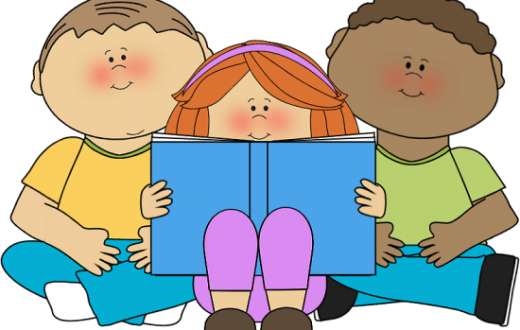 Visto il successo delle precedenti edizioni, che hanno visto la partecipazione di diverse scuole appartenenti non solo al territorio avezzanese e marsicano, ma anche alla città di Roma, l’Istituto Comprensivo “Collodi-Marini” propone, anche per l’anno scolastico 2019-2020, il Progetto “Il Librogame”, in parte rinnovato nelle modalità di svolgimento. L’intenzione di fondo rimane quella di promuovere itinerari e strategie volti a suscitare curiosità e interesse per i libri, facendo emergere il piacere della lettura, superandone l’identificazione con il “dovere scolastico” e puntando ad un orizzonte più ampio che coinvolga le emozioni, i sentimenti, le esperienze affettivo-relazionali e sociali e dove i libri si trasformino in una fonte di piacere e di svago. Obiettivi 1) Promuovere il piacere e l’interesse per la lettura2) Acquisire atteggiamenti positivi di ascolto  3) Migliorare l’autostima e la capacità di fare gruppo imparando a cooperare per un obiettivo comune4) Leggere e comprendere testi di vario generePer perseguire tali obiettivi, il Progetto farà leva sul gioco, sulla sana competitività fra gruppi avversari, sulla solidarietà nell’ambito degli stessi in cui i lettori più esperti solleciteranno e sosterranno i lettori principianti, al fine di conseguire la “vittoria” ed ottenere un premio. Tutte le attività indicate nel Progetto sono da intendersi, naturalmente, come momenti di continuità fra la Scuola Primaria e la Scuola Secondaria di I grado, che andranno a concretizzare indicazioni e suggerimenti delle relative Indicazioni Ministeriali. MetodologiaLa metodologia operativa si baserà sulla valorizzazione delle potenzialità di tutti gli alunni, sulla creazione di situazioni motivanti all'ascolto, sulla valorizzazione del gioco quale mezzo privilegiato per l'attivazione e lo sviluppo dei processi cognitivi e di apprendimento. Gli insegnanti coinvolti individueranno i momenti per favorire e stimolare le attività di lettura, ascolto, comprensione, approfondimento, regolandone i tempi, creando un’atmosfera di aspettativa e proponendo letture adeguate all’età e agli interessi degli alunni. ValutazioneSomministrazione di un questionario di gradimento ai docenti delle classi aderenti al progetto, in merito a motivazione, interesse e partecipazione degli alunni. 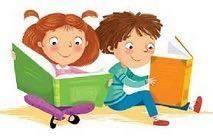 REGOLAMENTO1) Il torneo è aperto alle classi quinte di Scuola Primaria e alle classi prime di Scuola Secondaria di primo grado. Possono partecipare anche classi di sola Primaria o sola Secondaria (sarebbe auspicabile, però, la presenza dei 2 ordini di scuola).                                 Le classi parteciperanno come squadre singole, ognuna di esse sarà guidata da un caposquadra e identificata da un nome liberamente scelto. 2) Nella prima fase dell’anno scolastico, dovrà costituirsi un gruppo di lavoro, formato da almeno un docente referente per ogni Istituto aderente al progetto.       Con tale gruppo, saranno effettuati alcuni incontri di tipo logistico-organizzativo,  presso la sede “Marini” di via Bolzano, ad Avezzano. Per agevolare le scuole territorialmente più lontane, sarà possibile prevedere la partecipazione ai suddetti incontri  anche via Skype. 3) Le sfide saranno complessivamente tre, una per ogni libro selezionato.                                                                Le prime due , intermedie, si svolgeranno all’interno di ogni singolo Istituto in date da concordare (orientativamente metà Dicembre 2019 e metà Marzo 2020) mentre la finale, prevista per il mese di Maggio 2020, sarà coordinata dall’Istituto “Collodi-Marini” e si svolgerà presso i locali di quest’ultimo. I primi due libri, oggetto di sfida, saranno solo proposti dall’Istituto organizzatore “Collodi-Marini”;  le singole scuole, infatti, potranno  liberamente selezionare altri testi, in base alle loro preferenze.                                                    Il terzo libro, quello della gara finale, sarà individuato dall’Istituto organizzatore del torneo e sarà identico per tutte le classi finaliste. 4) Per ognuna delle sfide intermedie, in base alla trama, al linguaggio utilizzato, ai personaggi, al periodo storico di riferimento, alla biografia dell’autore/autrice ecc., le classi partecipanti risponderanno ad un questionario con 30 domande, di tipologia e complessità differenziate. Ogni squadra dovrà rispondere alle richieste del questionario in un tempo massimo di 40 minuti e ad ogni risposta esatta verrà attribuito un punto.                                                                                                                      Se per le prime due sfide i libri scelti si discosteranno da quelli proposti dal “Collodi-Marini”, resta inteso che ogni scuola dovrà redigere un questionario di comprensione diverso da quello proposto dall’Istituto organizzatore e dovrà utilizzare una griglia di correzione appositamente predisposta.Se, invece, i testi prescelti saranno quelli proposti dall’Istituto organizzatore, sia il questionario che la griglia di correzione da utilizzare saranno quelli redatti dal “Collodi-Marini”.                                                        5) All’interno dei singoli Istituti, i docenti coinvolti provvederanno al corretto svolgimento delle 2 gare intermedie, vigileranno sul rispetto del regolamento e procederanno alla tabulazione dei questionari somministrati alle classi.  6) Il punteggio assegnato ad ogni squadra, al termine della prima gara, andrà a sommarsi con quello che si otterrà nel corso della seconda sfida.La classe di ogni singolo Istituto che al termine delle due gare intermedie avrà ottenuto il miglior punteggio complessivo sarà ammessa alla finalissima.  In caso di pari merito nelle prime posizioni in classifica, ogni scuola procederà allo spareggio con domande supplementari, predisposte dai docenti interni.  Al termine delle operazioni, le singole scuole comunicheranno  la loro classe finalista all’Istituto organizzatore “Collodi-Marini” che provvederà ad ufficializzare i risultati.7) In occasione della gara finale,  il punteggio di ogni squadra ripartirà da zero, annullando quello delle gare intermedie.8) Il questionario relativo alla gara finale sarà preparato, come nelle precedenti edizioni del torneo, dalla commissione interna dell’Istituto “Collodi-Marini” e per la prima volta si svolgerà in modalità interattiva, attraverso una piattaforma digitale dedicata. Anche l’attribuzione dei punteggi sarà in automatico perché avverrà direttamente in piattaforma. 9) Gli alunni delle due squadre che nel corso della gara finale avranno ottenuto il migliore piazzamento assoluto saranno proclamati “Campioni di lettura 2020” ed avranno diritto ad un premio (da definire). 10) In caso di pari merito nelle prime posizioni in classifica, si procederà allo spareggio con 5 domande supplementari proposte in cartaceo; se la parità dovesse ancora persistere, si procederà al sorteggio per determinare le 2 classi vincitrici del torneo.11) Si ricorda che le squadre dovranno dimostrare spirito di gruppo e di collaborazione e che è assolutamente vietato, durante le gare, portare con sé libri, appunti o altro materiale di supporto che possa facilitare le risposte. Sarà cura degli insegnanti preposti vigilare in tal senso.12) Qualsiasi scorrettezza si verifichi durante le gare, sia intermedie che finale, comporterà l’attribuzione di tre punti di penalizzazione da parte dei docenti preposti alle operazioni di controllo. 